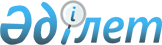 О внесении изменений в Указ Президента Республики Казахстан "Об образовании Республиканского совета по борьбе с преступностью и коррупцией
					
			Утративший силу
			
			
		
					Указ Президента Республики Казахстан от 28 марта 1996 г. N 2921. Утратил силу - Указом Президента Республики Казахстан от 16 июля 1996 г. N 3067
     В целях повышения эффективности деятельности государственных
органов по борьбе с преступностью и в связи с изменением
должностного статуса членов Республиканского совета по борьбе с
преступностью и коррупцией постановляю:

     1. Внести в Указ Президента Республики Казахстан от 1 апреля
1995 г. N 2165  
 U952165_ 
  "Об образовании Республиканского совета по
борьбе с преступностью и коррупцией" (САПП Республики Казахстан,
1995 г., N 12, ст. 135) следующие изменения:

     пункт 1 изложить в следующей редакции:

     "1. Образовать консультативно-совещательный орган при
Президенте Республики Казахстан - Республиканский совет по борьбе с
преступностью и коррупцией в следующем составе:

     Кажегельдин           - Премьер-Министр Республики Казахстан,
     Акежан Магжанович       председатель Совета

     Шайкенов              - Заместитель Премьер-Министра Республики
     Нагашбай Амангалеевич   Казахстан, заместитель председателя
                             Совета

     Мусаев                - помощник Президента Республики
     Альнур Альжапарович     Казахстан, заместитель председателя
                             Совета

                    Члены совета:

     Белоруков             - заведующий Отделом обеспечения
     Николай Васильевич      законности, правопорядка и судебной
                             реформы Администрации Президента
                             Республики Казахстан

     Джуманбеков Дженисбек - Председатель Комитета национальной
     Мухамедкаримович        безопасности Республики Казахстан

     Дербисов Еркешбай     - Председатель Таможенного комитета
     Жайлаубаевич            Республики Казахстан

     Есенбаев Мажит        - первый заместитель Министра финансов
     Толеубекович            - начальник Главной налоговой инспекции
                             Министерства финансов Республики
                             Казахстан

     Колпаков              - Министр юстиции Республики Казахстан
     Константин Анатольевич

     Мухамеджанов Бауржан  - заведующий Отделом по вопросам
     Алимович                законодательства и правовой экспертизы
                             Администрации Президента Республики
                             Казахстан

     Нарикбаев Максут      - Генеральный прокурор Республики
     Султанович              Казахстан

     Смагулов Нурлан       - заведующий Отделом обороны и
     Рахманбергенович        правопорядка Аппарата Правительства
                             Республики Казахстан

     Сулейменов Каирбек    - Министр внутренних дел Республики
     Шошанович               Казахстан - Командующий внутренними
                             войсками

     Сарсенбаев Алтынбек   - Председатель Национального агентства
                             по делам печати и массовой информации
                             Республики Казахстан

     Тимкин Михаил         - заместитель Руководителя Администрации
     Иванович                Президента Республики Казахстан

     Туякбаев Жармахан     - Председатель Государственного
     Айтбаевич               следственного комитета Республики
                             Казахстан

     Саков Абдулгазиз      - заведующий сектором Отдела обеспечения
     Абдуллаевич             законности, правопорядка и судебной
                             реформы Администрации Президента
                             Республики Казахстан, секретарь Совета"

     в пункте 2:
     в абзаце третьем слова "Верховному Совету, Кабинету Министров"
заменить словами "Парламенту, Правительству";
     в абзаце четвертом исключить слово "постановлений";
     в пункте 3 слово "аппарата" заменить словом "администрации";
     в пункте 4 слово "Главам" заменить словом "Акимам".

     2. Настоящий Указ вступает в силу со дня опубликования.

     Президент
Республики Казахстан
      
      


					© 2012. РГП на ПХВ «Институт законодательства и правовой информации Республики Казахстан» Министерства юстиции Республики Казахстан
				